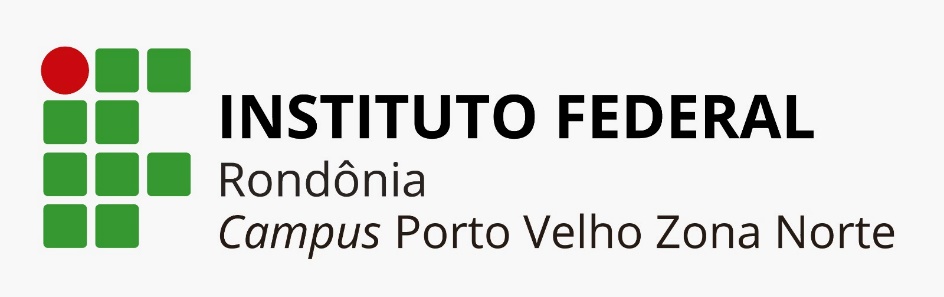 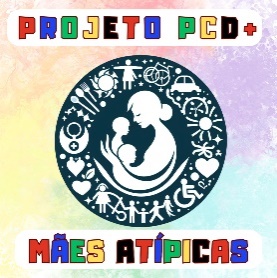 ANEXO I — FICHA DE PONTUAÇÃO(Preencher esta Ficha e anexar os documentos comprovatórios, gerar um só PDF)FUNÇÃO: PESQUISADOR PROFISSIONALFUNÇÃO: PESQUISADOR PROFISSIONALFUNÇÃO: PESQUISADOR PROFISSIONALFUNÇÃO: PESQUISADOR PROFISSIONALFUNÇÃO: PESQUISADOR PROFISSIONALFUNÇÃO: PESQUISADOR PROFISSIONALNome Completo: Nome Completo: Nome Completo: N. do CPF: N. do CPF: N. do CPF: Telefone Celular: Telefone Celular: E-mail:E-mail:E-mail:E-mail:Local de Residência: Local de Residência: Local de Residência: Local de Residência: Local de Residência: Local de Residência: ItemDescrição da Formação e ExperiênciasUnidade de MedidaPontos por Unidade de MedidaLimite de Pontuação por UnidadePontuação Indicada pelo/a Candidato(a)1Graduação em qualquer área, com experência em projeto de pesquisaRequisito eliminatórioRequisito eliminatórioRequisito eliminatórioRequisito eliminatório2Desenvolvimento de projetos de pesquisa em qualquer áreaProjeto2,553Desenvolvimento de projetos de pesquisa de levantamento de dados socioeconômicos, diferente do que for indicado no item 2Curso5104Doutorado Curso10 105MestradoCurso556Publicação de artigo científico ou capítulo de livro referente a pesquisa em Ciências Humanas Artigo ou Capítulo5157Publicação de artigo científicou ou capítulo de livro refente a pesquisa em áreas diferentes das englobadas em Ciências HumanasLivro2,55Pontuação Total (Limite de 50 Pontos por Candidato/a) Pontuação Total (Limite de 50 Pontos por Candidato/a) Pontuação Total (Limite de 50 Pontos por Candidato/a) Pontuação Total (Limite de 50 Pontos por Candidato/a) 50Mantenha apenas a sua Ficha de Inscrição; apagar as demais.)Mantenha apenas a sua Ficha de Inscrição; apagar as demais.)Mantenha apenas a sua Ficha de Inscrição; apagar as demais.)Mantenha apenas a sua Ficha de Inscrição; apagar as demais.)Mantenha apenas a sua Ficha de Inscrição; apagar as demais.)Mantenha apenas a sua Ficha de Inscrição; apagar as demais.)(Preencha a última coluna do quadro: Pontuação Indicada pelo/a Candidato/a.)(Preencha a última coluna do quadro: Pontuação Indicada pelo/a Candidato/a.)(Preencha a última coluna do quadro: Pontuação Indicada pelo/a Candidato/a.)(Preencha a última coluna do quadro: Pontuação Indicada pelo/a Candidato/a.)(Preencha a última coluna do quadro: Pontuação Indicada pelo/a Candidato/a.)(Preencha a última coluna do quadro: Pontuação Indicada pelo/a Candidato/a.)______________, ____ de ______________ de 20____ (Local e Data de Inscrição)______________, ____ de ______________ de 20____ (Local e Data de Inscrição)______________, ____ de ______________ de 20____ (Local e Data de Inscrição)______________, ____ de ______________ de 20____ (Local e Data de Inscrição)______________, ____ de ______________ de 20____ (Local e Data de Inscrição)______________, ____ de ______________ de 20____ (Local e Data de Inscrição)ASSINATURA DO(A) CANDIDATO(A)ASSINATURA DO(A) CANDIDATO(A)ASSINATURA DO(A) CANDIDATO(A)ASSINATURA DO(A) CANDIDATO(A)ASSINATURA DO(A) CANDIDATO(A)ASSINATURA DO(A) CANDIDATO(A)